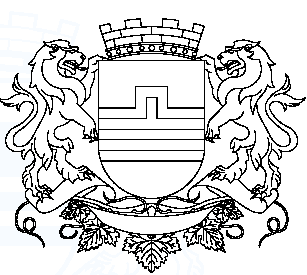             Crna Gora               SKUPŠTINA GLAVNOG GRADA - PODGORICE           ODBOR ZA IZBOR I IMENOVANJA        Broj: 02-016/22-46         Podgorica, 11. februar  2022. godine                                                                            O B A V J E Š T E NJ E               I – Odbor za izbor i imenovanja Skupštine Glavnog grada, na elektronskoj sjednici održanoj 11.februara 2022.godine, polazeći od potrebe da se omogući većem broju zainteresovanih lica da blagovremeno prikupe potrebnu dokumentaciju, donio je Odluku da se rok za podnošenje predloga  po Javnom pozivu za predlaganje kandidata za članove Etičke komisije  za izabrane predstavnike i funkcionere u lokalnoj samoupravi Glavnog grada- Podgorice (broj: 02-016/22-17 od 13.januara 2022.godine), produži za 10 dana, odnosno do 24.februara 2022.godine.              II - Ovo obavještenje će se objaviti na internet stranici Glavnog grada - Podgorica (www.podgorica.me)  i u Dnevnom listu “ Pobjeda “.                                                                                                      PREDSJEDNIK ODBORA,                                                                                                      mr  Mihailo Anđušić, s.r